Tydzień 12.04 – 16.04.2021 r.Temat tygodnia: Cuda i dziwyWiersz tygodnia: Ewa Dafner„Układ Słoneczny”Układ Słoneczny z butów wyrywa:SŁOŃCE i osiem planet ukrywa!Najpierw na scenę wjeżdża MERKURY,co ma na sobie dziwne struktury!Potem WENUS sunie śmiało -ta urody ma niemało!Tuż za WENUS - stoi ZIEMIA -na niej ciągle się coś zmienia!MARS kolejną jest planetą -nie pomylcie go z kometą!Wielki JOWISZ za nim bieży -temu podziw się należy!Jest i SATURN w swym pierścieniu,za JOWISZEM krąży w cieniu!Za SATURNEM, URAN znajdziesz.Potem NEPTUN Cię dopadnie!NEPTUN to ostatni obiekt,co w układzie ma swój obieg!Piosenka tygodnia: „Trzej kosmici”Trzej kosmici, trzej kosmiciprzylecieli rankiemTen w talerzu, tamten w spodkutrzeci leciał w dzbanku.Ref.: Pierwszy – krągłe jajeczko,drugi – chrupka bułeczka,a ten trzeci, drżący, chlupiącyjak ta kawa z mleczkiem.Trzej kosmici, trzej kosmiciwpadli przez okienko,w pokoiku na stolikulądowali miękko.Ref.: Pierwszy – krągłe jajeczko,drugi – chrupka bułeczka,a ten trzeci, drżący, chlupiącyjak ta kawa z mleczkiem.https://www.youtube.com/watch?v=sFbnlJqYT1cPoniedziałek 12.04.2021 r.Temat dnia: Na planecie ChustolandiaZapoznanie z nazwą nowego miesiąca na podstawie wiersza Wandy Chotomskiej „Kwiecień.”Chodzi Kwiecień po świeciew fiołkowym berecie,z czarodziejską pałeczką w kieszeni.Za pomocą pałeczkiw ciągu małej chwileczkiwszystkie rzeczy potrafi odmienić.Koniom – skrzydła doczepia,krowę zmieni w fortepian,tort upiecze ze śniegu,strusia wyśle na biegun,dom na dachu postawi,klucz zmajstruje żurawi,księżyc w czapkę ubierze,gwiazdy zmieni w talerze,z klombu zerwie dwa słonie,by pachniały w wazonie,z papug zrobi tygrysy,które jedzą irysy,sto kogucich grzebieniw wielkie góry zamieni –ledwie wyjmie pałeczkę z kieszeni.• Zwracanie uwagi na nazwę miesiąca, o którym jest mowa w wierszu; przypomnienie nazwymiesiąca, który występował przed kwietniem, i tego, który nastąpi po nim.• Wypowiedzi dzieci na temat nieprawdopodobnych rzeczy, które wyczarował kwiecieńw wierszu czarodziejską pałeczką; wyjaśnianie, dlaczego nie mogą mieć one miejsca; zwracanie uwagi na humor zawarty w utworze.Ćwiczenia poranne – zestaw 27.• Ćwiczenie nóg „Jak sprężynka”.Dzieci wykonują rytmiczne przysiady i wspięcia, w rytm odliczania rodzica.• Ćwiczenia tułowia „Wyjrzyj przez okienko”.Dzieci dobierają się parami z rodzicami. Stają bokiem naprzeciwko siebie, podają sobie wewnętrzne ręce i podnoszą je w górę, tworząc bramki. Wykonują kolejno skręt w stronę podniesionych rąk – wyglądają przez okienko – i wracają do postawy wyjściowej (stopy cały czas mają oparte o podłogę). Po kilku skrętach w jedną stronę podają sobie przeciwne ręce 
i wyglądają w drugą stronę.• Zabawa „Drobna kaszka”.Dzieci stoją parami, jak w poprzednim ćwiczeniu, podają sobie ręce skrzyżnie i wirują 
w koło, w prawo i w lewo, ze zmianą kierunku na sygnał, np. polecenie stop.Zajęcia 1. Zabawa chustkami.Potrzebujemy chustki w kolorach: zielonym, czerwonym, żółtym, niebieskim.• Oglądanie chustek, omawianie ich cech.Dzieci oglądają chustki, dotykają nimi twarzy – z otwartymi, a potem z zamkniętymi oczami.Podrzucają je i łapią. Potem określają cechy chustek (jakie one są): delikatne, lekkie...• Zabawa na odprężenie.Nagranie spokojnej muzyki, odtwarzacz CD.Dzieci tańczą z chustkami przy nagraniu spokojnej muzyki.
• Poruszanie się w zależności od koloru podniesionej chustki.Rodzic umawia się, że gdy podniesie:– zieloną chustkę – dzieci będą stać w miejscu,– czerwoną chustkę – będą poruszać się, jakby były kosmonautami na Księżycu,– żółtą chustkę – będą się czołgać, jakby przygniatała je siła przyciągania (grawitacji) nowejplanety,– niebieską chustkę – będą poruszać się jak roboty.• Zabawa „Dokończ”.Dzieci kończą porównania, podając swoje przykłady.Czerwony jak...Niebieski jak...Różowy jak...Żółty jak...• Wypowiedzi dzieci na temat: Co by było, gdyby na Ziemi wszystko było czerwone (niebieskie, różowe...)?• Zabawa ruchowa „Dotknij”.Nagranie dowolnej muzyki, odtwarzacz CD.Dzieci poruszają się przy muzyce. Podczas przerwy w grze mają dotknąć jakiegoś przedmiotuw kolorze, którego nazwę podał rodzic.Zajęcia 2. Zabawy i ćwiczenia z literą f.• Mieszanie kolorów.Słoiki z roztworami barw podstawowych, puste słoiki.Rodzic ma słoiki z roztworami farb: żółtej, czerwonej i niebieskiej, oraz puste słoiki. Prosi dziecko, żeby przypomniało mu, jakie kolory powstaną przez zmieszanie farb:– żółtej i niebieskiej (zielony),– niebieskiej i czerwonej (fioletowy),– czerwonej i żółtej (pomarańczowy).Po każdej uzyskanej odpowiedzi dziecko miesza farby w tych kolorach.• Analiza i synteza słuchowa słowa farby.• Dzielenie słowa farby na sylaby. Rodzic zadaje pytanie:− Co słyszysz na początku słowa farby?• Podział na sylaby nazw obrazków, które rozpoczynają się głoską f.Obrazki przedmiotów/zwierząt/roślin, których nazwy rozpoczynają się głoską f.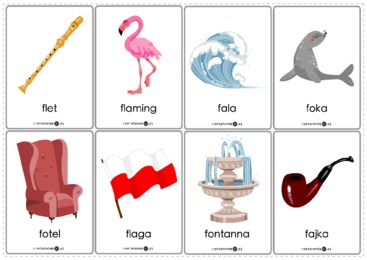 6-latki:• Dzielenie słowa farby na głoski.• Podawanie przykładów słów rozpoczynających się głoską f (fajka, flaga, foka...), mających ją w środku (agrafka, delfin, perfumy...) oraz na końcu (elf, kilof, traf...).− Z ilu głosek składa się słowo farby?• Budowanie schematu słowa farby.Białe nakrywki.• Podawanie przykładów imion rozpoczynających się głoską f (Franek, Filip, Felicja, Florentyna...).• Analiza i synteza słuchowa imienia Franek.Białe nakrywki.• Dzielenie imienia na sylaby, na głoski; budowanie jego schematu.• Pokaz litery f: małej i wielkiej, drukowanej i pisanej.• Umieszczanie poznanych liter: f, F, a, r, n, b, e, y, k, pod schematami słów farby, Franek.Litery: f, F, a, r, n, b, e, y, k.• Odczytywanie wyrazów farby, Franek.4,5 – latki:• Odkrywam siebie. Przygotowanie do czytania, pisania, liczenia, s. 40.• Pokaz litery f, F drukowanej.• Odczytanie wyrazu z rodzicem. Pokolorowanie rysunku.• Ozdobienie liter f, F.• Odszukanie wśród podanych wyrazów wyrazu farby. Podkreślenie go. Policzenie podkreślonych wyrazów.• Odkrywam siebie. Przygotowanie do czytania, pisania, liczenia, s. 41.• Oglądanie podpisów pod zdjęciami. Odszukanie na ostatniej karcie takich samych wyrazówjak te, które znajdują się pod zdjęciami. Naklejanie ich na siebie i odczytanie z dorosłą osobą.6 – latki:• Odkrywam siebie. Litery i liczby, s. 80.• Odczytanie wyrazu. Odszukanie na końcu kart kartoników z literami tworzącymi wyrazfarby. Wycięcie ich, ułożenie z nich wyrazu, a potem przyklejenie w okienkach. Pokolorowanie rysunku.• Odczytanie sylab.• Odczytanie sylab i wyrazów.• Pisanie liter f, F po śladach, a potem – samodzielnie.• Odkrywam siebie. Litery i liczby, s. 81.• Przeczytanie tekstu.• Odkrywam siebie. Litery i liczby, s. 82.• Tworzenie wyrazów z podanych sylab. Odczytywanie ich.• Nazywanie zdjęć. Odszukiwanie na końcu kart kartoników z literami tworzącymi te nazwy.Wycinanie ich, układanie z nich wyrazów, a potem przyklejanie w odpowiednich okienkachkrzyżówki. Odczytywanie hasła.• Odkrywam siebie. Litery i liczby, s. 86.• Odczytanie podanych wyrazów. Skreślanie w każdym szeregu jednego wyrazu, niepasującego do pozostałych. Wytłumaczenie, dlaczego go skreślono.Gimnastyka https://www.youtube.com/watch?v=2BQCcIjudZ8Beata Tarnowska,Edyta Golik